Встреча с будущими первоклассниками. 22 февраля состоялось знакомство классного руководителя 4 класса Романовой Н.А. с будущими первоклассниками. Ребята познакомились друг с другом и с учителем. Дети с удовольствием выполняли различные задания, танцевали. Скоро-скоро снова распахнет школа двери для всех своих учеников!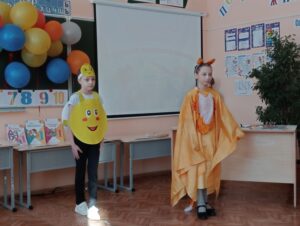 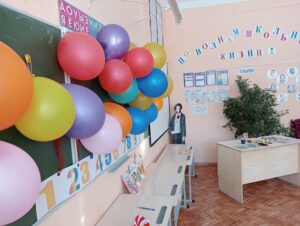 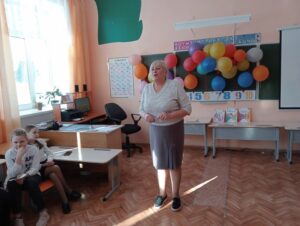 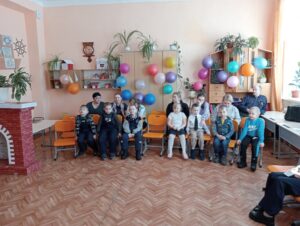 